La DidajéLa doctrina de los apóstolesLa Didajé puede considerarse el primer catecismo que existió en el cristianismo. Es un resumen de la vida de los cristianos que oraban y esperaban la vida eterna, amando a Jesús con todo el corazón. En sus páginas el catequista puede respirar amor a Jesús. Y debe sentir el amor al “catecismo” o libro donde puede y debe encontrar un resumen escrito de lo que debe pensar y sentir en cuanto mensajero del Evangelio    Didajé (en griego, 'enseñanza'), es probablemente el primer catecismo un tanto sistemático y pastoral que se conoce en la Historia de la Iglesia cristiana. Pudo ser escrito antes del Evangelio de Lucas y el de Juan. Se le sitúa a comienzos del siglo II, aunque hay historiadores que lo sitúan hacia el año 70, es decir antes de algunos textos del nuevo Testamento.     El subtítulo que lleva, "doctrina de los doce apóstoles", deja bien clara la intencionalidad del redactor, que era ordenar las enseñanzas de los Doce y transmitirlas de forma coherente con una intención didáctica o catequética. El lugar de composición parece Siria, sin que sea seguro. En el texto  se indica lo que pensaba el cristiano que lo escribió: aclarar lo que hacen los seguidores de Jesús.      El documento fue desconocido hasta el año 1873, año en que fue descubierto por el metropolitano griego de Nicomedia, Mns. Filoteo Briennios, en la Biblioteca del Monasterio del Sto. Sepulcro de Constantinopla. Lo estudió, relacionó, comentó y, en 1883, lo publicó para conocimiento cristiano de dónde se diseñó y escribió.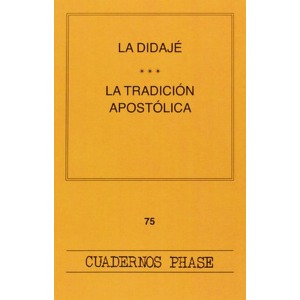 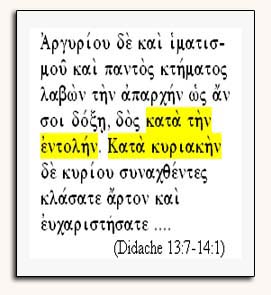      Es un primer intento de organizar por escrito unas enseñanzas conformes al mensaje cristiano y en un plan ordenado. En esto reside su importancia histórica como primer catecismo de una comunidad cristiana, que luego será complementado más sistemáticamente por otros escritores.   El documento sistematiza el pensamiento de los primeros siglos cristianos.
         - Hay aspectos morales (los dos caminos) que implican actitudes vitales;
         - Hay aspectos litúrgicos (Bautismo, oración-ayuno, Eucaristía)
         - Hay aspectos eclesiales (usos de los profetas y doctore, de obispos y diáconos), 
         - Hay un reclamo escatológico (preparación a la venida de Señor Jesús).    Todo ello hace posible a la Didajé el convertirse en una verdadera guía para los que quieren profundizar la verdad cristiana y un excelente plan de preparación de los conversos y para los que se dedican a instruirlos, informarlos y alentarlos en el camino de la fe.      Las normas sobre el culto litúrgico reflejan su antigüedad y el sentido espiritual que era propio de aquellos primeros cristianos. Contiene oraciones eucarísticas, cánones e invocaciones, que son las más antiguas que se conocen sobre el Bautismo y la Eucaristía.    El hecho de recoger el Padrenuestro y la invitación a la oración acercan a este catecismo también a la categoría de "manual de piedad".       No es extraño que en algunas comunidades primitivas este texto claro, ordenado y hermoso, se considerara como libro santo y se le catalogara como perteneciente al canon bíblico.  Es el mejor documento que nos queda del final del siglo I o (comienzos del II) para conocer la ordenación de la doctrina desarrollada para nuevos conversos.En todo caso, el valor de la Didajé está en ser un compendio doctrinal y moral; y no un relato al estilo de los Evangelios canónicos, o también de los apócrifos, que se inician al tiempo en que la Didajé se compone. Se explican los preceptos morales y se dan instrucciones y exhortaciones.      La estructura de la Didajé es sencilla y se vertebra en torno a cuatro centros de referencia.
         1. La teoría de los dos caminos difundida en ámbitos judaicos (Caps. 1 a 6)
         2. La sección litúrgica habla de Bautismo, ayuno, oración y Eucaristía. (Cps 7 a 10)
         3. La parte disciplinar habla de los ministerios y deberes de la Iglesia (Caps 11-15)
         4. La conclusión escatológica (Cap. 16)   Valor del texto  Su valor, no sólo por su contenido, sino por el tiempo en que surge, es impresionante
 
    Valor histórico.  Es un primer intento de organizar por escrito unas enseñanzas conformes al mensaje cristiano y un plan ordenado, En esto reside su importancia histórica como primer catecismo de una comunidad cristiana, que luego será complementando más doctrinalmente cuando vengan los grandes Padres del siglo IV    Por otra parte, el hecho de contener variedad de perspectivas hace a este documento de una importancia singular.   - Hay aspectos morales (los dos caminos) que implican actitudes vitales;
   - hay aspectos litúrgicos (Bautismo, oración-ayuno, Eucaristía)
   - hay aspectos eclesiales (usa  profetas y doctores y habla de obispos y diáconos), 
   - Hay un reclamo escatológico (preparación a la venida de Señor Jesús).   Valor catequético.   Todo ello hace posible a la Didajé el convertirse en una verdadera guía para los que quieren profundizar la verdad cristiana y un excelente plan de preparación de los conversos para los que se dedican a instruirlos, informarlos y alentarlos en el camino de la fe.   Las normas sobre el culto litúrgico reflejan su antigüedad y el sentido espiritual que era propio de aquellos primeros cristianos. Contiene oraciones eucarísticas, cánones e invocaciones, que son las más antiguas que se conocen sobre el bautismo y la Eucaristía.    El hecho de recoger el Padrenuestro y la invitación a la oración acercan a este catecismo también a la categoría de "manual de piedad". No es extraño que en algunas comunidades primitivas este texto claro, ordenado y hermoso, se considerara como libro santo y se le catalogara como perteneciente al canon bíblico.   Es el mejor documento que nos queda del siglo I (tal vez de inicios del II) para conocer la ordenación de la doctrina desarrollada para nuevos conversos.   Sentido modélico   Aunque el manuscrito descubierto era una copia de otro manuscrito anterior hecha el año 1056 por un tal León copista, recogía con casi seguridad el texto primitivo. Y en éste quedaba clara la intención que regía en su redacción y en su conservación estaba preparado para edificación de la comunidad en la que se elaboraba.    Ejemplo de catequesis.  En el fondo existe un intento, muy primitivo todavía, de hacer una presentación sistemática, y en forma de resumen, de "La Doctrina del Señor a las naciones por medios de los Doce Apóstoles", que es el título ampliado que acompañó al breve de Didajé o Enseñanza.   Con todo es interesante contrastar que en el desarrollo de las ideas no se alude para nada a los Apóstoles.  Ello hace sospechar a mucho que la referencia a los Apóstoles en el título es una añadidura de copistas posteriores.   En todo caso, el valor de la Didajé está en ser un compendio doctrinal y moral y no un relato al estilo de los Evangelios canónicos, o también de los apócrifos, que se inician al tiempo en que la Didajé se compone. Se explican los preceptos morales y se dan instrucciones y exhortaciones. Alcance catecumenal  En la catequesis de los tiempos actuales se desentierra con cierto interés el sentido del catecumenado. La Didajé es un texto, casi con toda seguridad, orientado a ser guía de educación de la fe.  No es suficiente para un catecumenado actual. Pero con ella se puede resaltar lo importante que es la sistematización y la orientación vital e la doctrina cristiana.   Primero, puede servir de modelo para los que se inician en la fe, sobre todo si lo hace desde la madurez de edad y la libertad de elección.  Pero también sirve de ejemplo a las personas maduras que, de cuando en cuando en su vida, revisan sus actitudes y creencias y actualizan su fe.   La Didajé es un modelo hermoso que, a su venerable antigüedad, añade su intuición, el reflejo de su profundo amor a la verdad, y el latido del corazón de Cristo en ella.  No es extraño que en diversas comunidades cristianas primitivas se la llegara a valorar como libro inspirado y figurara en los libros canónicos y litúrgicos. Por eso ha sido hasta nuestros días un libro de permanente actualidad, un mensaje de esperanza, un modelo de catequesis de fraternidad.Estructura y estilo   La estructura de la Didajé es sencilla y se vertebra en cuatro centros de referencia.
    1. La teoría de los dos caminos difundida en ámbitos judaicos (Caps. 1 a 6)
    2. La sección litúrgica que habla de Bautismo, ayuno, oración y Eucaristía. (Caps 7 a 10)
    3. La parte disciplinar en que se habla de los ministerios y de los deberes               de la comunidad a su respecto. (Caps 11-15)    4. La conclusión escatológica (Cap. 16)    Es fácil ver y valorar su carácter de programa docente, que debe ser complementado por explicaciones y por experiencias vitales.   Esquema de la Didajé
    1) Los dos caminos       Son el de la vida y el de la muerte, el de la paz y el de la alegría. (Cap. 1)
      Están relacionados con los mandamientos del Señor. (Cap. 2)  no mataras, no calumniarás, no tener palabra falsa, decir la verdad.    Y ellos nos hará posible huir de todo mal: ira, envidia, fornicación. (Cap 3)
    Implican el vivir con los buenos, el honrar al que anuncia la verdad 
   Respetar los bienes, educar de la mano a los hijos odiar la hipocresía (Cap 4)
   Huir del camino de la muerte: asesinatos, adulterio, hechicería, envidia. (Cap. 5)  Y ante todo y sobre todo vigilar y llevar el yugo del Señor (Cap. 6)
 2) La celebración litúrgica
      El Bautismo se hace en el nombre del Padre, del hijo y del Espíritu (Cap 7)
      Para ellos se ayuda y se dice Padre nuestro, que estás en los cielos... (Cap. 8)
      Y dar gracias a Dios  sobre el pan y decir "Te damos gracias Padre..."× (Cap. 9)
     Después de haber saciado seguir con gracia y decir "Ven Señor Jesús". (Cap. 10)   3) La vida eclesial
       Supone que los apóstoles y profetas enseñan el Evangelio (Cap. 11)
       Practican la hospitalidad con los peregrinos y el trabajo fiel (Cap. 12)
       Exige dar pan a los profetas y doctores que iluminan en la comunidad (Cap. 13)
       La reunión dominical es necesaria para ofrecer las plegarias a Dios (Cap. 13)
      Allí los obispos y diáconos ofrecen su ministerio y corrigen a los hermanos (Cap. 15)
  4) Final escatológico
     Todo ello nos ayuda espera la venida del Señor, con vigilancia y amor.
     Evitando a los corruptores de las ovejas, que son lobos ante de la prueba
     Y el Señor castigará el mal y los resucitarán y verán al Señor (Cap. 16)5). La parte moral y litúrgica   La de los dos caminos se armoniza con el mismo mensaje que Juan atribuyó al Señor (Mt. 7. 13-14 y Lc. 13.24)   La sección litúrgica. Ofrece una primitiva presentación de la importancia atribuida al Bautismo como signo de conversión y penitencia. Por eso se presenta unido al ayuno.
   Además, la vida cristiana se fortalece con la celebración eucarística, en el contexto de un banquete ritual, en el cual la fraternidad sobresale por encima del simple rito. En las fórmulas presentadas se resalta la acción de gracias y un tipo de bendiciones de interesante inspiración judaica, lo que hace pensar en comunidades muy vinculadas con los judíos de la Diáspora.  6. Parte disciplinar y eclesial. Vuelve la atención a los que ejercen ministerios en la comunidad: los doctores, los profetas, los vigilantes o epíscopos, los diáconos y los apóstoles.6 El epílogo escatológico   Lleva la atención al Señor que vendrá y a la vida que nos aguarda en unión con él. Es una hermosa culminación homilética, evangélica y catequética. A  sí comienza la Didajé    Hay dos caminos, el de la vida y el de la muerte, y grande es la diferencia que hay entre es tos dos caminos.   El camino de la vida. El camino de la vida es este: «Ama en primer lugar a Dios que te ha creado, y en segundo lugar a tu prójimo como a ti mismo. Todo lo que no quieres que se haga contigo, no lo hagas a otro.»   La perfección evangélica.  Esta es la enseñanza de este discurso: «Bendigan a los que los maldicen y rueguen por sus enemigos, y ayunen por los que los persiguen. Porque ¿qué méritos hay en que amen a los que los aman? ¿No hacen esto también los gentiles? Ustedes amen a los que los odian, y no tengan enemigo.»   Apártate de los deseos carnales.. Si alguno te da una bofetada en la mejilla derecha, vuélvele la izquierda , y serás perfecto. Si alguien te fuerza a ir con él durante una milla, acompáñale dos. Si alguien te quita el manto, dale también la túnica. Si alguien te quita lo tuyo, no se lo reclames, pues tampoco puedes.   La limosna.  A todo el que te pida, dale y no le reclames nada , pues el Padre quiere que se dé a todos de sus propios dones. Bienaventurado el que da conforme a este mandamiento; pues este es inocente. ¡Ay del que recibe! Si recibe porque tiene necesidad, será inocente; pero si recibe sin tener necesidad, tendrá que dar cuenta de por qué recibió y para qué: puesto en prisión, será examinado sobre lo que hizo, y no saldrá hasta que no devuelva el último centavo .   También está dicho acerca de esto: «¡Que tu limosna sude en tus manos hasta que sepas a quién la das!»    El segundo mandamiento. He aquí el segundo mandamiento de la doctrina: No mates, no adulteres, no corrompas a los menores, no forniques, no robes, no practiques la magia o la hechicería, no mates al hijo por aborto, ni quites la vida al recién nacido.    No codicies los bienes del prójimo, no perjures, no des falso testimonio. No calumnies ni guardes rencor.  No seas doble de mente o de lengua, pues el doblez es lazo de muerte.   Tu palabra no será mentirosa ni vana, sino que la cumplirás por la obra. No seas avaro, ni ladrón, ni hipócrita, ni malvado, ni soberbio. No trames planes malvados contra su prójimo.7 No odies a nadie, sino que a unos los convencerás, por otros rogarás, a otros los amarás más que a tu propia alma.  Apártate del mal. Hijo mío, huye de todo lo que es malo y de todo lo que se le parezca. No te dejes arrastrar por la ira, pues la ira lleva al asesinato; no tengas celos, ni seas pendenciero, ni irascible; pues de todas estas pasiones se engendran los asesinatos.    Hijo mío, no te dejes inducir por los deseos carnales, pues la carne lleva a la fornicación; no seas un hablador sucio, ni de mirar provocativo, pues de todas estas cosas nacen los  adulterios.    Hijo mío, no consultes a los agoreros pues eso lleva a la idolatría; ni hechiceros ni astrólogo, ni ocultista, ni quieras contemplar tales cosas. De todas ellas se engendra la idolatría.5 Hijo mío, no te hagas mentiroso; pues la mentira lleva al hurto; ni codicioso de dinero ni de vanagloria; de todas estas cosas se originan los hurtos.   Hijo mío, no te hagas murmurador, pues eso lleva a la blasfemia, ni egoísta ni mal intencionado; porque de todas estas cosas se engendran blasfemias. Haz el bien.     Hazte, por el contrario, manso, porque los mansos heredarán la tierra, hazte paciente, y compasivo, y sencillo, y pacífico, y bueno, y temeroso en todo momento de las palabras que has oído.  No se junte tu alma con los soberbios, sino que andarás con los justos y humildes.   Los sucesos que te sobrevengan los aceptarás como bienes, sabiendo que no sucede nada sino por disposición de Dios.    Deberes para con la comunidad cristiana.      Hijo mío, de aquel que te explica la Palabra de Dios te acordarás de día y de noche, y lo honrarás como al Señor. Porque donde se anuncia  la majestad del Señor, allí está el Señor.    Buscarás cada día los rostros de los santos, para hallar descanso en sus palabras.    No provocarás facciones, sino que pondrás paz entre los que pelean. Juzgarás rectamente, y no harás distinción de personas para reprender las faltas.    No andarás indeciso pensando si resultará o no.    No seas de los que extienden la mano para recibir, pero la retiran para dar.    Si adquieres algo por el trabajo de tus manos, da de ello como rescate de tus pecados.    No vaciles en dar, ni murmures mientras das, pues has de saber quién es el que recompensa tu limosna.   No rechazarás al indigente, de todo lo tuyo harás partícipe a tu hermano, sin decir que nada es tuyo propio; porque si en lo eterno son copartícipes, ¿cuánto más en lo temporal?    Deberes para con la familia.     No retirarás tu mano de tu hijo ni de tu hija, sino que desde su infancia les enseñarás el temor de Dios. No mandarás con aspereza a tu esclavo o a tu esclava que esperan en el mismo Dios que tú, no sea que dejen de temer a Dios que está sobre unos y otros; pues él no vendrá a escoger personas por su apariencia, sino a llamar a cuantos el Espíritu haya preparado.     Vosotros, los esclavos, someteos a los señores como a imagen de Dios con reverencia y temor.Deber del cristiano.  Aborrecerás toda hipocresía y cuanto desagrada al Señor.No abandones los mandamientos de Dios, sino que cumplirás cuanto has recibido, sin  añadir ni quitar un punto.Confesión de los pecados  En las reuniones confesarás tus pecados, y no te acercarás a la oración con mala conciencia. Este es el camino de la vida.  El camino de muerte. El camino de la muerte es este: ante todo, es malo y lleno de maldición: homicidios, adulterios, concupiscencias, fornicaciones, robos, idolatrías, magias, envenenamientos, rapiñas, falsos testimonios, hipocresías, dobleces, fraudes, soberbia, maldad, egoísmo, codicia, deshonestidad en el hablar, celos, descaro, altanería, jactancia.Quiénes lo siguen.     Perseguidores de los buenos, aborrecedores de la verdad, amadores de la mentira, desconocedores de los castigos de la justicia, sin afecto por lo bueno y lo justo, despiertos no para el bien sino para el mal; alejados de toda mansedumbre y paciencia, amantes de la vanidad, buscadores de recompensas, que no se compadecen de los pobres, no se ocupan de los afligidos, no reconocen a su creador, asesinos de sus hijos, corruptores de la obra de Dios por el aborto, ellos rechazan a los indigentes, y los oprimen más en su aflicción, patrocinadores de los ricos, jueces injustos de los pobres errando en todas las cosas. Hijos, ¡aléjense de tales personas!     Preceptos y consejos. Cuida de que nadie te aparte de este camino de la doctrina, porque te enseña en contra de Dios.    Si puedes llevar todo el yugo del Señor, serás perfecto. Pero si no lo puedes llevar todo, haz lo que puedas.    En cuanto a la comida, lleva la que puedas; pero de lo sacrificado a los ídolos, guárdate mucho; pues es una adoración a dioses muertos.     El bautismo.     En lo que se refiere al bautismo, bautizad de este modo: Dichas con anterioridad todas estas cosas, bautizad en el nombre del Padre y del Hijo y el Espíritu Santo, en agua viva.  Si no tienes agua viva, bautiza con otra agua. Si no puedes con agua fría, hazlo con caliente.  Si no tienes ni una ni otra, derrama agua tres veces sobre la cabeza, en el nombre del Padre y del Hijo y del Espíritu Santo.    Antes del bautismo, el bautizado y el que bautiza deben ayunar previamente, y todos los que puedan. Pero al bautizando le ordenarás que ayune uno o dos días antes.     El ayuno. No ayunen juntamente con los hipócritas, que ayunan el segundo y el quinto día de la semana. Ayunen el día cuarto y el de la preparación que es el sexto.    La oración.     Tampoco ores como los hipócritas, sino, como lo mandó el Señor en el Evangelio, oren así: Padre nuestro que estás en el cielo, santificado sea tu nombre, venga tu reino, hágase tu voluntad en la tierra como en el cielo; danos hoy nuestro pan cotidiano; perdónanos nuestra deuda como nosotros hemos perdonado a nuestros deudores, no nos induzcas en tentación, sino líbranos del maligno, porque tuyo es el poder y la gloria por todos los siglos.  Ora así tres veces al día.     La acción de gracias Acerca de la acción de gracias, da gracias de esta manera:    Primero sobre la copa:    Te damos gracias, Padre nuestro, por la santa viña de David, tu siervo, la que nos diste a conocer a nosotros por medio de Jesús, tu siervo. A ti la gloria por los siglos.    Y después del partimiento (del pan)    Te damos gracias, ¡Padre nuestro!, por la vida y el conocimiento que nos diste a conocer por medio de Jesús tu siervo. ¡A ti la gloria por los siglos!    De la misma manera que este pan, que partimos, estaba disperso sobre los montes, y reunido se hizo uno, así sea reunida tu iglesia de los confines de la tierra en tu reino. Porque tuya es la gloria y el poder, por Jesucristo, por los siglos.   Que nadie coma ni beba de esta acción de gracias, sino los bautizados en el nombre del Señor, pues sobre esto dijo el Señor: No den lo santo a los perros.   Después de saciarse, den gracias así:  Te damos gracias, ¡Padre santo!, por tu santo nombre que hiciste morar en nuestro corazón, y por el conocimiento, la fe y la inmortalidad que nos has dado a conocer por medio de Jesús, tu siervo. A ti la gloria por los siglos.   Tú, ¡Señor todopoderoso!, creaste todas las cosas por causa de tu nombre, y diste a los hombres alimento y bebida para su disfrute, para que te dieran gracias. Mas a nosotros nos hiciste el don de un alimento y una bebida espiritual y de la vida eterna por medio de tu siervo.  Ante todo te damos gracias porque eres poderoso. A ti la gloria por los siglos. Acuérdate, Señor, de tu iglesia, para librarla de todo mal y hacerla perfecta en tu amor, y congrégala desde los cuatro vientos, santificada, en tu reino que le has preparado. Porque tuyo es el poder y la gloria por los siglos.   Venga la gracia y pase este mundo. Hosanna al Dios de David. El que sea santo, que se acerque. El que no lo es, que se arrepienta. Maranatha. Amén.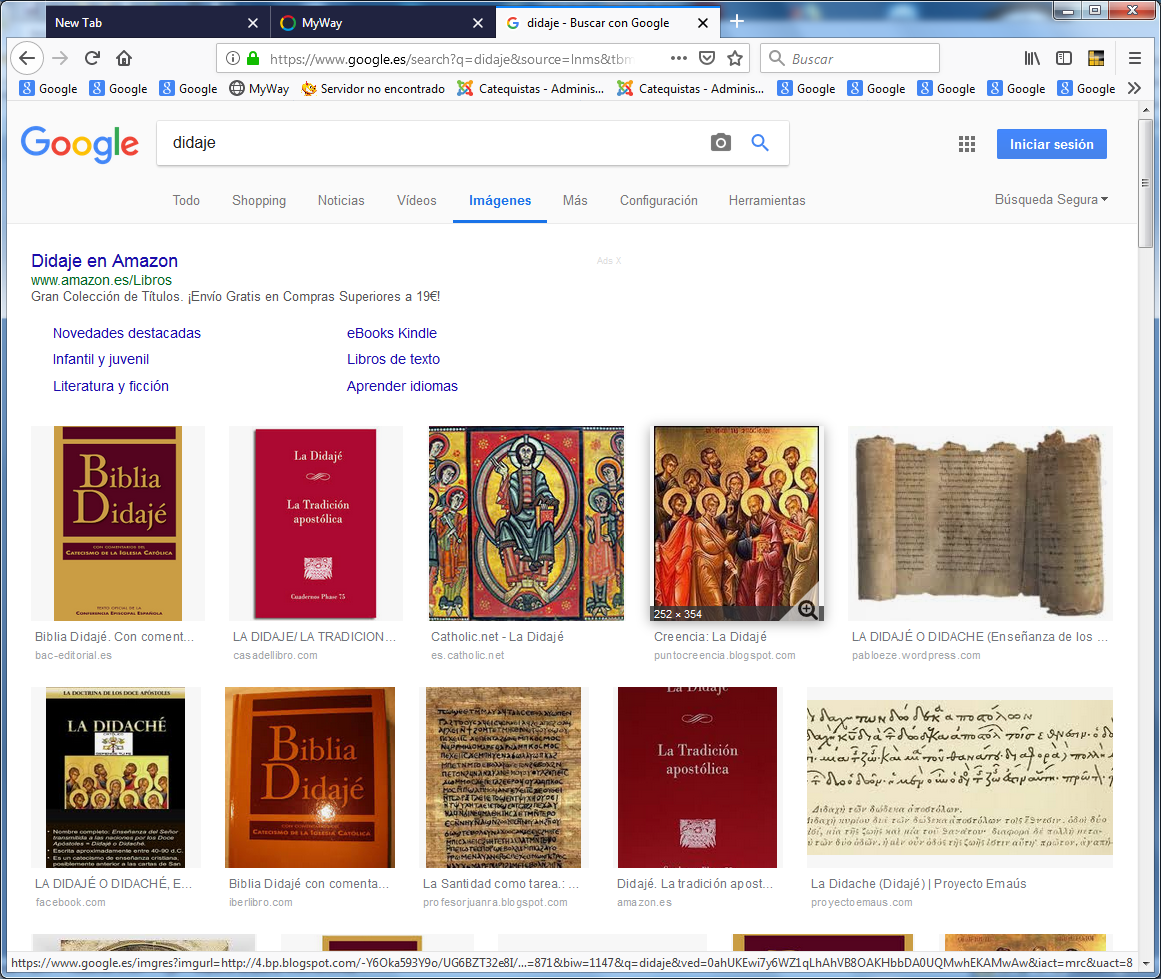 